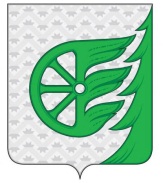 СОВЕТ ДЕПУТАТОВ ГОРОДСКОГО ОКРУГА ГОРОД ШАХУНЬЯНИЖЕГОРОДСКОЙ ОБЛАСТИРЕШЕНИЕот «24» июня 2022 года                                                                                                       № 80-5«Об утверждении Положения о порядке назначения, перерасчета, индексации и выплаты пенсии за выслугу лет лицам, замещавшим муниципальные должности и должности муниципальной службы в городском округе город Шахунья Нижегородской области, и иных доплатах к пенсии»В соответствии с Федеральным законом от 15 декабря 2001 года № 166-ФЗ «О государственном пенсионном обеспечении в Российской Федерации», Федеральным законом от 6 октября 2003 года № 131-ФЗ «Об общих принципах организации местного самоуправления в Российской Федерации», Федеральным законом от 2 марта 2007 года № 25-ФЗ «О муниципальной службе в Российской Федерации»,  Законом Нижегородской области от 3 августа 2007 года № 99-3 «О муниципальной службе в Нижегородской области», Федеральным законом от 28 декабря 2013 года № 400-ФЗ «О страховых пенсиях», Законом Нижегородской области от 3 октября 2008 года № 133-3 «О гарантиях осуществления полномочий депутата, члена выборного органа местного самоуправления, выборного должностного лица местного самоуправления в Нижегородской области.Совет депутатов решил:1. 	Утвердить прилагаемое Положение о порядке назначения, перерасчета, индексации и выплаты пенсии за выслугу лет лицам, замещавшим муниципальные должности и должности муниципальной службы в городском округе город Шахунья Нижегородской области, и иных доплатах к пенсии. 2. 	Опубликовать настоящее решение посредством размещения на официальном сайте администрации городского округа город Шахунья Нижегородской области и в газете «Знамя труда».3. Настоящее решение вступает в силу после официального опубликования посредством размещения на официальном сайте администрации городского округа город Шахунья Нижегородской области и в газете «Знамя труда».4. Со дня вступления в силу настоящего решения признать утратившими силу:- решение Совета депутатов городского округа город Шахунья Нижегородской области от 03 марта 2017 года №75-6 «Об утверждении Положения о порядке назначения, перерасчета, индексации и выплаты пенсии за выслугу лет лицам, замещавшим муниципальные должности и должности муниципальной службы в органах местного самоуправления, и иных доплатах к пенсии»; - решение Совета депутатов городского округа город Шахунья Нижегородской области от 24.11.2017 №6-5 «О внесении изменений в решение Совета депутатов городского округа город Шахунья от 03 марта 2017года №75-6 «Об утверждении Положения о порядке назначения, перерасчета, индексации и выплаты пенсии за выслугу лет лицам, замещавшим муниципальные должности и должности муниципальной службы в органах местного самоуправления, и иных доплатах к пенсии»; Председатель Совета депутатовгородского округа город ШахуньяНижегородской области								О.А. ДахноГлава местного самоуправлениягородского округа город ШахуньяНижегородской области								Р.В. КошелевУтверждено решением Совета депутатовгородского округа город ШахуньяНижегородской области от 24 июня № 80-5ПОЛОЖЕНИЕ
О ПОРЯДКЕ НАЗНАЧЕНИЯ, ПЕРЕРАСЧЕТА, ИНДЕКСАЦИИ И ВЫПЛАТЫ ПЕНСИИ ЗА ВЫСЛУГУ ЛЕТ ЛИЦАМ, ЗАМЕЩАВШИМ МУНИЦИПАЛЬНЫЕ ДОЛЖНОСТИ И ДОЛЖНОСТИ МУНИЦИПАЛЬНОЙ СЛУЖБЫ В ГОРОДСКОМ ОКРУГЕ ГОРОД ШАХУНЬЯ НИЖЕГОРОДСКОЙ ОБЛАСТИ, И ИНЫХ ДОПЛАТАХ К ПЕНСИИНастоящее положение о пенсии за выслугу лет лицам, замещавшим муниципальные должности и должности муниципальной службы в городском округе город Шахунья Нижегородской области и иных доплатах к пенсии, (далее - Положение), устанавливает основания возникновения права на пенсию за выслугу лет лицам, замещавшим муниципальные должности на постоянной основе (далее - муниципальные должности) и должности муниципальной службы в городском округе город Шахунья Нижегородской области, условия назначения пенсии за выслугу лет, размер пенсии за выслугу лет, порядок и сроки назначения, выплаты, перерасчета, индексации и возобновления выплаты пенсии за выслугу лет, порядок назначения, перерасчета, индексации доплаты к пенсии за умершего (погибшего) родителя, замещавшего муниципальную должность либо должность муниципальной службы в органе местного самоуправления, условия назначения и размер доплаты к пенсии по случаю полной утраты трудоспособности и определяет состав, порядок деятельности комиссии по назначению пенсии за выслугу лет.I. Общие Положения1.1 Правовой основой для назначения пенсии за выслугу лет лицам, замещавшим муниципальные должности и должности муниципальной службы в городском округе город Шахунья Нижегородской области и иных доплат к пенсии, являются Федеральный закон от 15.12.2001 N 166-ФЗ (ред. от 22.12.2020) "О государственном пенсионном обеспечении в Российской Федерации", Федеральный закон от 06.10.2003 N 131-ФЗ (ред. от 29.12.2020) "Об общих принципах организации местного самоуправления в Российской Федерации", Федеральный закон от 2 марта 2007 года № 25-ФЗ «О муниципальной службе в Российской Федерации», Закон Нижегородской области от 3 августа 2007 года № 99-3 «О муниципальной службе в Нижегородской области», Закон Нижегородской области от 3 октября 2008 года № 133-3 «О гарантиях осуществления полномочий депутата, члена выборного органа местного самоуправления, выборного должностного лица местного самоуправления в Нижегородской области», а также иные нормативные правовые акты Российской Федерации, Нижегородской области, органов местного самоуправления, городского округа город Шахунья Нижегородской области и настоящее Положение.2. Финансирование пенсии за выслугу лет производится за счет средств бюджета городского округа город Шахунья Нижегородской области.II Условия назначения пенсии за выслугу лет2.1. Лица, замещавшие муниципальные должности, либо должности муниципальной службы в городском округе город Шахунья Нижегородской области  имеют право на пенсию за выслугу лет при соблюдении условий, указанных в 2.2-2.5 настоящего Положения и увольнении с муниципальных должностей либо должностей муниципальной службы в органе местного самоуправления после 16 августа 1995 года (на момент принятия Указа Президента Российской Федерации от 16 августа 1995 года N 854) по следующим основаниям:1) окончание срока полномочий либо досрочное прекращение полномочий лицом, замещающим муниципальную должность, предусмотренную Уставом и законами Нижегородской области, за исключением случаев прекращения полномочий, связанных с виновными действиями, с несоблюдением ограничений, запретов, неисполнением обязанностей, установленных Федеральным законом "О противодействии коррупции", Федеральным законом "О контроле за соответствием расходов лиц, замещающих государственные должности, и иных лиц их доходам", Федеральным законом "О запрете отдельным категориям лиц открывать и иметь счета (вклады), хранить наличные денежные средства и ценности в иностранных банках, расположенных за пределами территории Российской Федерации, владеть и (или) пользоваться иностранными финансовыми инструментами", либо по основаниям, предусмотренным подпунктами "б" и "г" пункта 1 статьи 9, подпунктами "б", "г", "з", "и" и "л" пункта 1 статьи 19 Федерального закона "Об общих принципах организации законодательных (представительных) и исполнительных органов государственной власти субъектов Российской Федерации", либо в связи с несоблюдением ограничений, установленных пунктом 1 статьи 12 Федерального закона "Об общих принципах организации законодательных (представительных) и исполнительных органов государственной власти субъектов Российской Федерации";2) ликвидация органа местного самоуправления или сокращение его штата;3) увольнение с должностей, учреждаемых для содействия лицам, замещающим муниципальные должности на определенный срок, ограниченный сроком полномочий указанных лиц, в связи с прекращением этими лицами своих полномочий;4) достижение предельного возраста, установленного Законом Нижегородской области от 3 августа 2007 года № 99-3 «О муниципальной службе в Нижегородской области» для замещения должности муниципальной службы;5) обнаружившееся несоответствие замещаемой муниципальной должности либо должности муниципальной службы в органе местного самоуправления вследствие состояния здоровья, препятствующее продолжению замещения муниципальной должности либо должности муниципальной службы в органе местного самоуправления;6) увольнение по собственному желанию в связи с выходом на страховую пенсию;7) увольнение по собственному желанию, по собственной инициативе;     2.2. Лица, замещавшие муниципальные должности на постоянной основе, имеют право на пенсию за выслугу лет при условии, если они проработали на этих должностях не менее 5 лет, непосредственно перед увольнением замещали муниципальную должность не менее 12 полных месяцев и уволены по основаниям, предусмотренным пунктом 2.1 настоящего Положения.     2.3  Лица, замещавшие  отдельные должности муниципальной службы в городском округе город Шахунья Нижегородской области категории «руководители» и должности муниципальной службы категории «помощники (советники)», с которыми был заключен срочный служебный контракт на срок полномочий лица, замещавшего муниципальную должность, имеют право на пенсию за выслугу лет при условии замещения ими полного срока полномочий лица, замещавшего муниципальную должность области, но не менее 12 полных месяцев перед увольнением, при наличии стажа муниципальной службы, продолжительность которого  для назначения пенсии за выслугу лет в соответствующем году определяется согласно приложению 18 настоящего Положения и увольнении по основаниям, предусмотренных пунктом 2.1. настоящего Положения.2.4.  Лица, замещавшие должности муниципальной службы в городском округе город Шахунья Нижегородской области, за исключением лиц указанных в пункте 2.3. настоящего Положения, имеют право на пенсию за выслугу лет при наличии стажа муниципальной службы, продолжительность которого для назначения пенсии за выслугу лет в соответствующем году определяется согласно Приложению 18 к настоящему Положению, увольнении по основаниям, предусмотренным пунктами 2.1 (п.п. 1-6) настоящего Положения, и замещении указанными лицами не менее 12 полных месяцев должностей муниципальной службы непосредственно перед увольнением (кроме уволенных согласно пункту 2.1. п.п. 2 части 2 настоящего Положения).2.5. Лица,  замещавшие  должности  муниципальной службы в городском округе город Шахунья Нижегородской области,  при  наличии  стажа  муниципальной  службы  не  менее  25 лет  и увольнении  по  основанию,  предусмотренному  пунктом 2.1. п.п.7 части 2 настоящего Положения,   до   приобретения   права   на   страховую   пенсию  по  старости (инвалидности)  имеют  право на пенсию за выслугу лет, если непосредственно перед увольнением они замещали должности муниципальной службы не менее 7 лет.2.6. Пенсия за выслугу лет устанавливается к страховой пенсии по старости (инвалидности), назначенной в соответствии с Федеральным законом от 28.12.2013 N 400-ФЗ "О страховых пенсиях", либо к пенсии, досрочно установленной в соответствии Законом Российской Федерации от 19.04.1991 N 1032-I "О занятости населения в Российской Федерации", и выплачивается в порядке, определяемом решением Совета депутатов городского округа город Шахунья Нижегородской области  в соответствии с настоящим Положением.2.7. За лицами, проходившими муниципальную службу в городском округе город Шахунья Нижегородской области, приобретшими право на пенсию за выслугу лет (ежемесячную доплату к пенсии, иные выплаты), устанавливаемую в соответствии с законами и иными нормативными правовыми актами субъектов Российской Федерации, актами органов местного самоуправления в связи с прохождением указанной службы, и уволенными со службы до 1 января 2017 года, лицами, продолжающими замещать на 1 января 2017 года должности муниципальной службы и имеющими на 1 января 2017 года, стаж муниципальной службы для назначения пенсии за выслугу лет (ежемесячной доплаты к пенсии, иных выплат) не менее 20 лет, лицами, продолжающими замещать на 1 января 2017 года должности муниципальной службы, имеющими на этот день не менее 15 лет указанного стажа и приобретшими до 1 января 2017 года право на страховую пенсию по старости (инвалидности) в соответствии с Федеральным законом от 28 декабря 2013 года N 400-ФЗ "О страховых пенсиях", сохраняется право на пенсию за выслугу лет (ежемесячную доплату к пенсии, иные выплаты) в соответствии с законами и иными нормативными правовыми актами субъектов Российской Федерации и актами органов местного самоуправления без учета изменений, внесенных настоящим Федеральным законом в пункт 4 статьи 7 Федерального закона от 15 декабря 2001 года N 166-ФЗ "О государственном пенсионном обеспечении в Российской Федерации".2.8. Лицам, имеющим одновременно право на пенсию за выслугу лет в соответствии с настоящим Законом, пенсию за выслугу лет в соответствии со статьей 7 Федерального закона от 15.12.2001 N 166-ФЗ (ред. от 22.12.2020) "О государственном пенсионном обеспечении в Российской Федерации", ежемесячное пожизненное содержание, ежемесячную доплату к пенсии (ежемесячному пожизненному содержанию) или дополнительное (пожизненное) ежемесячное материальное обеспечение, назначаемые и финансируемые за счет средств федерального бюджета в соответствии с федеральными законами, актами Президента Российской Федерации и Правительства Российской Федерации либо за счет средств областного бюджета в соответствии с нормативными правовыми актами Нижегородской области, а также на пенсию за выслугу лет (ежемесячную доплату к пенсии, иные выплаты), устанавливаемую в соответствии с законодательством других субъектов Российской Федерации или муниципальными правовыми актами в связи с замещением государственных должностей субъектов Российской Федерации или муниципальных должностей, либо в связи с прохождением государственной гражданской службы субъектов Российской Федерации или муниципальной службы, назначается пенсия за выслугу лет в соответствии с настоящим Законом или одна из иных указанных выплат по их выбору.                          III Порядок назначения пенсии за выслугу лет3.1. Заявление о назначении пенсии за выслугу лет по форме согласно приложению 1 к настоящему Положению подается руководителю органа местного самоуправления  городского округа город Шахунья Нижегородской области (далее – органа МСУ), в котором заявитель замещал должность, для его дальнейшего направления в комиссию по назначению пенсии за выслугу лет лицам, замещавшим муниципальные должности  и должности муниципальной службы в органах местного самоуправления городского округа город Шахунья Нижегородской области.Лица, замещавшие муниципальные должности и должности муниципальной службы в органах МСУ и уволенные в связи с ликвидацией органов МСУ, подают заявление о назначении пенсии за выслугу лет руководителю органа МСУ, которому переданы функции ликвидированного органа.В случае отсутствия такого органа МСУ заявление подается в уполномоченный орган исполнительной власти Нижегородской области в сфере социальной защиты.3.2. Заявитель может обратиться в орган МСУ городского округа город Шахунья за назначением пенсии за выслугу лет в любое время после возникновения права на данную пенсию и назначения трудовой пенсии по старости (инвалидности) без ограничения каким-либо сроком путем подачи соответствующего заявления.Пенсия за выслугу лет назначается с 1-го числа месяца, в котором заявитель обратился за ней, но не ранее чем со дня возникновения права на нее.3.3.  Одновременно с заявлением заявитель представляет в орган МСУ городского округа город Шахунья:- документы, удостоверяющие личность заявителя;- справку о виде, размере и дате назначения пенсии, к которой будет назначена пенсия за выслугу лет;- реквизиты банковского счета в кредитном учреждении, на который будет перечисляться пенсия за выслугу лет;- справку о размере среднемесячного заработка по форме согласно приложению №4 к настоящему Положению;-копию страхового свидетельства государственного пенсионного страхования заявителя.-копию приказа об увольнении с муниципальных должностей, должностей муниципальной службы;-копию трудовой книжки, копии иных документов, подтверждающих стаж замещения муниципальных должностей, должностей муниципальной службы;Копия трудовой книжки предоставляется полностью, то есть с учетом всех страниц независимо от их заполнения. При подготовке и удостоверении копии трудовой книжки ставиться дата удостоверения копии, должность лица, заверившего копию, его подпись, расшифровка подписи, печать. При этом удостоверяется каждая страница копии документа, а в случае, если копия прошита и скреплена печатью - удостоверение проводится на последней странице копии.При необходимости могут быть представлены и иные документы, подтверждающие право на пенсию за выслугу лет. 3.4. Заявление о назначении пенсии за выслугу лет регистрируется в день его подачи ответственным работником, назначенным распоряжением администрации городского округа город Шахунья Нижегородской области (далее - ответственный работник). При приеме заявления о назначении пенсии за выслугу лет ответственный работник:- проверяет правильность оформления заявления и соответствие изложенных в нем сведений документу, удостоверяющему личность, и иным представленным документам;-сличает подлинники документов с их копиями, удостоверяет их;-оказывает лицу, замещавшему муниципальную должность, должность муниципальной службы, содействие в получении недостающих документов для назначения пенсии за выслугу лет.Ответственный работник в 7-дневный срок со дня регистрации заявления, поступившего от лица, замещавшего муниципальную должность или должность муниципальной службы, имеющего право на пенсию за выслугу лет, готовит следующие документы:- представление на назначение пенсии за выслугу лет по форме согласно приложению 2 к настоящему Положению;- справку о периодах замещения муниципальных должностей, должностей муниципальной службы (работы), учитываемых при исчислении стажа замещения муниципальных должностей, должностей муниципальной службы  по форме согласно приложению 3 к настоящему Положению;Для рассмотрения вопроса о включении в стаж муниципальной службы периодов работы в органах государственной власти субъектов Российской Федерации, образованных в соответствии с конституциями (уставами) субъектов Российской Федерации, или органах местного самоуправления,  а так же в упраздненных государственных органах, представляются  заверенные в установленном порядке копии соответствующих законов, нормативных правовых актов, положений(уставов), подтверждающих образование, организационно – правовой статус и выполняемые функции, работа в которых заявляется на включение в стаж государственной (муниципальной) службы.Ответственный работник запрашивает в необходимых случаях от органов государственной власти, органов местного самоуправления, муниципальных служащих недостающие документы, подтверждающие стаж муниципальной службы (работы).Ответственный работник в 7-дневный срок со дня регистрации заявления, поступившего от лица, замещавшего муниципальную должность, должность муниципальной службы, имеющего право на пенсию за выслугу лет, организует оформление сведений о прекращении компенсационных выплат в случае, если законодательством предусмотрены такие выплаты.3.5.  Все документы для назначения пенсии за выслугу лет оформляются в пенсионное дело. На основании документов, указанных в настоящем разделе, ответственный работник производит расчет размера пенсии за выслугу лет.Ответственные лица, назначенные распоряжением администрации городского округа город Шахунья Нижегородской области в 10-дневный срок с момента формирования пенсионного дела проверяют правильность оформления документов и начисления пенсии за выслугу лет.В случае выявления в представленных для назначения пенсии за выслугу лет документах несоответствия условиям назначения пенсии за выслугу лет, либо недостоверной или искаженной информации, ответственным работником дается устная консультация. Документы возвращаются ответственному работнику для устранения выявленных недостатков;3.6. Комиссия не позднее двухмесячного срока со дня получения всех необходимых документов осуществляет их рассмотрение и проверку, принимает решение по форме, согласно приложению 5 к настоящему Положению.О принятом решении заявитель уведомляется в двухнедельный срок по форме согласно приложению 6 к настоящему Положению.Если Комиссией принято решение об отказе в назначении пенсии за выслугу лет, то заявителю в двухнедельный срок администрация городского округа город Шахунья Нижегородской области направляется письмо об отказе в назначении пенсии за выслугу лет с указанием причины отказа.Ответственный работник в 30-дневный срок со дня поступления заявления от лица, замещавшего муниципальную должность, должность муниципальной службы, имеющего право на пенсию за выслугу лет, представляет документы на заседание комиссии по назначению пенсии за выслугу лет лицам, замещавшим муниципальные должности и должности муниципальной службы в органах местного самоуправления (далее-Комиссия);3.7. Пенсионное дело, сформированное на каждого получателя пенсии за выслугу лет, хранится в администрации городского округа город Шахунья Нижегородской области.IV Среднемесячный заработок, из которого исчисляется размер пенсии за выслугу лет.4.1. Среднемесячный заработок для исчисления размера пенсии за выслугу лет определяется исходя из установленного денежного содержания лиц, замещающих муниципальные должности и должности муниципальной службы в органах МСУ городского округа  город Шахунья Нижегородской области, и в его состав включаются:                           Для лиц, замещавших муниципальные должности:-  ежемесячное денежное вознаграждение;- ежемесячная процентная надбавка к денежному вознаграждению за особые условия работы;- ежемесячная процентная надбавка к денежному вознаграждению за работу со сведениями, составляющими государственную тайну;- ежемесячное денежное поощрение;- премии за выполнение особо важных и сложных заданий;                  Для лиц, замещавших должности муниципальной службы:- месячный должностной оклад;-месячный оклад за классный чин (надбавка к должностному окладу за квалификационный разряд);- ежемесячная надбавка к должностному окладу за выслугу лет;- ежемесячная надбавка к должностному окладу за особые условия службы;-ежемесячная процентная надбавка к должностному окладу за работу со сведениями, составляющими государственную тайну;- премии за выполнение особо важных и сложных заданий;- ежемесячное денежное поощрение.В состав заработка для исчисления пенсии за выслугу лет могут включаться иные выплаты, предусмотренные федеральными законами, законами Нижегородской области и иными нормативно - правовыми актами органа местного самоуправления городского округа город Шахунья Нижегородской области.Выплаты, носящие единовременный характер, а также материальная помощь социального характера в среднемесячный заработок для исчисления размера пенсии за выслугу лет не включаются.4.2. Среднемесячный заработок для исчисления пенсии за выслугу лет определяется путем деления суммы полученного за 12 месяцев денежного содержания на 12.4.3. Если в расчетный период произошло повышение (увеличение) должностного оклада (денежного вознаграждения) в централизованном порядке, то среднемесячный заработок, из которого исчисляется пенсия за выслугу лет, определяется из должностного оклада (денежного вознаграждения) с учетом повышения и фактически установленных надбавок к нему за весь расчетный период (12 месяцев).Если в расчетный период произошло увеличение (либо уменьшение) должностного оклада (денежного вознаграждения) вследствие изменения системы оплаты труда, должности и в иных случаях, то размер среднемесячного заработка, из которого исчисляется пенсия за выслугу лет, не может превышать 2,8 должностного оклада (2,8 денежного вознаграждения), определяемого путем суммирования размеров установленных в каждом месяце расчетного периода должностных окладов (денежного вознаграждения) и деления полученной суммы на 12.4.4.  Если для назначения пенсии за выслугу лет учитывается среднемесячный заработок, установленный нормативными правовыми актами Нижегородской области до вступления в силу Закона Нижегородской области от 26 октября 2006 года N 128-З "О внесении изменения в Закон Нижегородской области "О денежном содержании лиц, замещающих государственные должности Нижегородской области" и признании утратившим силу Закона Нижегородской области "О ежемесячной надбавке за выслугу лет к должностному окладу государственного служащего Нижегородской области" и Указа Губернатора Нижегородской области от 29 ноября 2006 года N 82 "Об установлении размеров должностных окладов и окладов за классный чин лиц, замещающих должности государственной гражданской службы Нижегородской области", за период, предшествующий дню достижения возраста, дающего право на трудовую пенсию, либо прекращения замещения муниципальных должностей, должностей муниципальной службы, а обращение за назначением пенсии за выслугу лет последовало в более поздний период, то для расчета применяется минимальный должностной оклад (денежное вознаграждение), установленный по соответствующей или аналогичной должности на день обращения за пенсией за выслугу лет, а надбавки к нему учитываются фактически получаемые ранее заявителем в расчетный период, принятый для исчисления пенсии за выслугу лет.4.5. Из расчетного периода исключается время, когда лицо, замещавшее муниципальную должность, должность муниципальной службы, не работало в связи с временной нетрудоспособностью или в соответствии с законодательством Российской Федерации, Нижегородской области, нормативно - правовыми актами городского округа город Шахунья  Нижегородской области освобождалось от исполнения должностных обязанностей с сохранением среднего заработка.В этом случае суммы полученного пособия по временной нетрудоспособности и выплаченного среднего заработка не включаются в средний заработок, исходя из которого исчисляется размер пенсии за выслугу лет. При этом среднемесячный заработок определяется путем деления суммы полученного в расчетном периоде денежного содержания на фактически проработанные в этом периоде дни и умножается на 21 (среднемесячное число рабочих дней в году).4.6. Размер среднемесячного заработка при увольнении с муниципальной должности, с должности муниципальной службы, в случаях, если указанные должности заявитель замещал(а) менее 12 месяцев, исчисляется путем деления общей суммы денежного содержания за фактически проработанные полные месяцы замещения муниципальных должностей, должностей муниципальной службы на число этих месяцев.4.7. По заявлению лица, уволенного с муниципальной должности, с должности муниципальной службы, из числа полных месяцев, за которые определяется среднемесячный заработок, могут исключаться месяцы нахождения в отпуске без сохранения денежного содержания. При этом исключенные месяцы должны заменяться другими, непосредственно предшествующими избранному периоду. Начисленные за это время суммы соответствующих пособий не учитываются.4.8.  При работе на муниципальной должности, на должности муниципальной службы на условиях неполного рабочего времени размер среднемесячного денежного содержания, учитываемый при определении размера пенсии за выслугу лет, не должен превышать 2,8 фактически получаемого должностного оклада (2,8 среднемесячного денежного вознаграждения) по замещаемой должности.V Размер пенсии за выслугу лет.5.1. Лицам, замещавшим муниципальные должности в городском округе город Шахунья Нижегородской области, при выполнении условий, указанных в части 2 п.2.2 настоящего Положения, пенсия за выслугу лет устанавливается за первый срок полномочий из расчета за каждый полный год работы (службы) 11,25 процента их среднемесячного заработка, а за второй и последующий сроки полномочий - из расчета за каждый соответствующий полный год работы (службы) 7,5 процента их среднемесячного заработка.Размер пенсии за выслугу лет, установленный в соответствии с абзацем первым настоящего пункта, увеличивается на 3 процента среднемесячного заработка за каждый полный год осуществления полномочий сверх общего срока осуществления полномочий, учтенного абзацем первым настоящего пункта.5.2. Лицам, замещавшим должности муниципальной службы в городском округе город Шахунья Нижегородской области, при выполнении условий, указанных в части 2 п. 2.3, 2.4, 2.5 настоящего Положения, при выполнении условий установленных соответственно частью 2 п. 2.3, 2.4, 2.5 настоящего Положения, пенсия за выслугу лет устанавливается в таком размере, чтобы сумма пенсии за выслугу лет и страховой пенсии по старости (инвалидности), фиксированной выплаты к страховой пенсии и повышений фиксированной выплаты к страховой пенсии составляла 55 процентов их среднемесячного заработка за стаж муниципальной службы, необходимый для назначения пенсии за выслугу лет в соответствующем году определяемый согласно приложению 18 к настоящему Положению.Размер пенсии за выслугу лет увеличивается на 3 процента от среднемесячного заработка указанных лиц за каждый полный год стажа муниципальной службы, необходимого для назначения пенсии за выслугу лет в соответствующем году, определяемого согласно приложению 18 к настоящему Положению.5.3. Общая сумма пенсии за выслугу лет, установленной в соответствии с частью 5 п. 5.1, 5.2, 5.3 настоящего Положения, и страховой пенсии по старости (инвалидности), фиксированной выплаты к страховой пенсии и повышений фиксированной выплаты к страховой пенсии, не может превышать 75 процентов от среднемесячного заработка лиц, замещавших муниципальные должности или должности муниципальной службы в городском округе город Шахунья Нижегородской области.5.4. Размер пенсии за выслугу лет не может быть ниже 50 процентов фиксированной выплаты к страховой пенсии по старости, установленной частью 1 статьи 16 Федерального закона "О страховых пенсиях", с учетом индексации (дополнительного увеличения) в соответствии с частями 6 и 7 статьи 16 указанного Федерального закона.5.5. Пенсия за выслугу лет устанавливается и выплачивается независимо от получения накопительной пенсии в соответствии с Федеральным законом "О накопительной пенсии".5.6. В случае если лицу, замещавшему муниципальную должность или должность муниципальной службы в городском округе город Шахунья Нижегородской области, назначены две пенсии согласно пункту 3 статьи 3 Федерального закона "О государственном пенсионном обеспечении в Российской Федерации", то при определении размера пенсии за выслугу лет учитывается сумма двух пенсий.5.7. При определении размера пенсии за выслугу лет в порядке, предусмотренном  частью 5 п. 5.1, 5.2, 5.3  настоящего Положения, не учитываются суммы повышений фиксированной выплаты к страховой пенсии, приходящиеся на нетрудоспособных членов семьи, в связи с достижением возраста 80 лет или наличием инвалидности I группы, суммы, полагающиеся в связи с валоризацией  пенсионных прав в соответствии с Федеральным законом от 17 декабря 2001 года N 173-ФЗ "О трудовых пенсиях в Российской Федерации", размер доли страховой пенсии, установленной и исчисленной в соответствии с Федеральным законом "О страховых пенсиях», а также суммы повышений размеров страховой пенсии по старости и фиксированной выплаты  при  назначении  страховой пенсии по старости впервые (в том числе досрочно)  позднее  возникновения  права  на  нее,  восстановлении  выплаты указанной  пенсии  или  назначении  указанной  пенсии вновь после отказа от получения   установленной  (в  том  числе  досрочно)  страховой  пенсии  по старости.VI Стаж муниципальной службы6.1. В стаж муниципальной службы для назначения пенсии за выслугу лет включаются следующие периоды службы (работы):- периоды замещения государственных должностей Российской Федерации, государственных должностей Нижегородской области и государственных должностей других субъектов Российской Федерации;- периоды замещения должностей федеральной государственной гражданской службы, должностей государственной гражданской службы Нижегородской области и должностей государственной гражданской службы других субъектов Российской Федерации, предусмотренных Реестром должностей федеральной государственной гражданской службы, Реестром должностей государственной гражданской службы Нижегородской области, реестром должностей муниципальной службы городского округа город Шахунья Нижегородской области и реестрами должностей государственной гражданской службы других субъектов Российской Федерации соответственно;- периоды замещения муниципальных должностей на постоянной (штатной) основе (депутаты, члены выборных органов местного самоуправления, выборные должностные лица местного самоуправления, члены избирательных комиссий муниципальных образований, действующих на постоянной основе и являющихся юридическими лицами, с правом решающего голоса) и должностей муниципальной службы (муниципальные должности муниципальной службы) в городском округе город Шахунья Нижегородской области, а также в других субъектах Российской Федерации, предусмотренные соответствующими реестрами (перечнями) муниципальных должностей и должностей муниципальной службы;- периоды срочной военной службы (по призыву) из расчета один день военной службы за два дня работы;- периоды замещения должностей в территориальных органах федеральных органов государственной власти, должностей руководителей, специалистов и служащих в иных органах государственной власти области, наделенных полномочиями территориальных органов федеральных органов исполнительной власти, и должностей в органах государственной власти других субъектов Российской Федерации, наделенных полномочиями территориальных органов федеральных органов государственной власти;- периоды замещения должностей руководителей лесхозов, являвшихсяуполномоченными органами государственного управления лесным хозяйством;        - периоды замещения должностей руководителей, специалистов и служащих в агропромышленном комитете Нижегородской области, в аппаратах управления районных агропромышленных объединений и районных агропромышленных комбинатов Нижегородской области;- периоды замещения должностей в профсоюзных органах, занимаемые работниками, освобожденными от должностей в государственных органах вследствие избрания (делегирования) в профсоюзные органы, включая должности, занимаемые освобожденными профсоюзными работниками, избранными (делегированными) в орган первичной профсоюзной организации, созданной в государственном органе Нижегородской области;- периоды замещения должностей руководителей, специалистов и служащих (исключая технических исполнителей), выборных должностей, занимаемых на постоянной основе, по 31 декабря 1991 года в органах государственной власти и управления, в том числе:а) в высших органах государственной власти и управления СССР, союзных и автономных республик и их аппаратах, в краевых, областных Советах народных депутатов (Советах депутатов трудящихся), Советах народных депутатов (Советах депутатов трудящихся) автономных областей, автономных округов, районных, городских, районных в городах, поселковых и сельских Советах народных депутатов (Советах депутатов трудящихся) и их исполнительных комитетах;б)	в центральных профсоюзных органах СССР, профсоюзных органах союзных республик, краев, областей, городов, районов, а также районов в городах и их аппаратах, на должностях в профкомах органов государственной власти и управления, исключая периоды работы в профкомах на предприятиях, в организациях и учреждениях;в)	в органах народного контроля;- периоды замещения должностей руководителей, специалистов и служащих (исключая технических исполнителей), включая замещение на постоянной основе выборных должностей, в органах государственной власти Российской Федерации, органах государственной власти и органах местного самоуправления Нижегородской области и других субъектов Российской Федерации с 1 января 1992 года до введения в действие соответственно сводного перечня государственных должностей Российской Федерации, утвержденного Указом Президента Российской Федерации от 11 января 1995 года № 32, Реестра государственных должностей федеральных государственных служащих, утвержденного Указом Президента Российской Федерации от 25 июля 2006 года № 763, перечней государственных должностей федеральной государственной службы, являющихся соответствующими разделами Реестра государственных должностей государственной службы Российской Федерации, Реестра государственных должностей Нижегородской области, соответствующих перечней государственных должностей других субъектов Российской Федерации, а также Реестра муниципальных должностей муниципальных образований в Нижегородской области и реестров муниципальных должностей муниципальных образований других субъектов Российской Федерации;- в ЦК КПСС, ЦК компартий союзных республик, в крайкомах, обкомах, окружкомах, райкомах, горкомах партии и их аппаратах, на должностях в парткомах органов государственной власти и управления до 14 марта 1990 года (дня введения в действие новой редакции статьи 6 Конституции (Основного Закона) СССР), исключая периоды работы на должностях в парткомах на предприятиях, в организациях и учреждениях, а так же периоды работы на должностях технических исполнителей.6.2. При назначении пенсии за выслугу лет периоды службы (работы), предусмотренные пунктом 6.1 настоящего Положения, суммируются.VII Порядок перерасчета и индексации пенсии за выслугу лет7.1. Перерасчет размера пенсии за выслугу лет производится в случаях:а) изменения размера страховой пенсии по старости (инвалидности);б) при изменении стажа муниципальной службы;в) при изменении среднемесячного заработка.7.2. Ежемесячно, по письменному запросу администрации городского округа город Шахунья, Пенсионный фонд предоставляет справки о размере страховой пенсии по старости с указанием размера страховой части пенсии, фиксированной выплаты и валоризации. При изменении размера страховой пенсии по старости (инвалидности) в связи с изменением пенсионного законодательства и по другим основаниям размер пенсии за выслугу лет уменьшается (увеличивается) соответственно на сумму изменения страховой пенсии. Перерасчет размера пенсии за выслугу лет производится администрацией городского округа город Шахунья Нижегородской области без подачи личного заявления. В случае не предоставления (неверно указанных данных) справки, перечисление средств на лицевые счета получателей производится в размере минимального гарантированного размера пенсии, в дальнейшем при предоставлении справки производить перерасчет пенсии за выслугу лет.7.3. При изменении стажа муниципальной службы перерасчет размера пенсии за выслугу лет производится на основании письменного заявления пенсионера по форме согласно приложению 7 к настоящему Положению, поданного в администрацию городского округа город Шахунья Нижегородской области.К заявлению должны быть приложены документы, на основании которых в соответствии с законодательством области может быть пересмотрен стаж муниципальной службы.7.4. Если после назначения пенсии за выслугу лет пенсионер занимал муниципальную должность, либо должность муниципальной службы, то по его заявлению по форме согласно приложению 7 к настоящему Положению и на основании решения Комиссии по форме согласно приложению 8 к настоящему Положению может быть произведен перерасчет пенсии за выслугу лет с учетом вновь замещавшихся должностей.О принятом решении заявитель уведомляется в двухнедельный срок по форме согласно приложению 8/1 к настоящему Положению.При этом перерасчет размера пенсии за выслугу лет в связи с изменением среднего заработка производится лицам, проработавшим на муниципальных должностях и должностях муниципальной службы в органах МСУ не менее 12 полных месяцев.7.5. Перерасчет размера пенсии за выслугу лет производится с 1-го числа месяца, следующего за месяцем, в котором заявитель обратился за перерасчетом размера этой пенсии, но не ранее чем со дня возникновения права на нее.7.6. Индексация пенсии за выслугу лет производится при централизованном повышении денежного содержания лицам, замещающим муниципальные должности, должности муниципальной службы в органах МСУ, путем перерасчета размера пенсии за выслугу лет из денежного содержания, увеличенного на индекс роста должностного оклада (денежного вознаграждения) по ранее занимаемой или аналогичной должности, по правилам первоначального назначения пенсии за выслугу лет.7.7. Индексация пенсии за выслугу лет производится администрацией городского округа город Шахунья Нижегородской области в автоматизированном режиме, без подачи личного заявления получателем пенсии за выслугу лет, с 1-го числа месяца, следующего за месяцем, в котором произошла индексация.В случае перерасчета размера пенсии за выслугу лет из-за возникновения обстоятельств, влекущих уменьшение размера этой пенсии, пенсия в новом размере выплачивается с 1-го числа месяца, следующего за месяцем, в котором наступили эти обстоятельства.VIII Порядок выплаты пенсии за выслугу лет8.1. Выплата пенсии за выслугу лет в период нахождения пенсионера в государственном или муниципальном стационарном учреждении социального обслуживания и удержания из нее производятся в порядке, предусмотренном для выплаты и удержания из пенсии, назначаемой в соответствии с Федеральным законом от 17 декабря 2001 года N 173-ФЗ "О трудовых пенсиях в Российской Федерации".8.2. Администрация городского округа город Шахунья Нижегородской области вправе требовать от физических и юридических лиц представления документов, необходимых для назначения и выплаты пенсии за выслугу лет, а также проверять обоснованность их выдачи.8.3. Выплата пенсии за выслугу лет производится администрацией городского округа город Шахунья Нижегородской области за текущий месяц в срок до 25-го числа текущего месяца путем зачисления сумм на банковские счета получателей в кредитных учреждениях. При совпадении дня выплаты с выходным или нерабочим праздничным днем выплата пенсии за выслугу лет производится накануне этого дня.Получателям пенсии за выслугу лет из числа лиц, указанных в части 1 статьи 26.1 Федерального закона  «О страховых пенсиях», пенсия за выслугу лет выплачивается в размере, исчисленном в соответствии со статьей 6 без учета индексации (увеличения) размера фиксированной выплаты к страховой пенсии в соответствии с частями 6 и 7 статьи 16 Федерального закона «О страховых пенсиях» и корректировки размера страховой пенсии в соответствии с частью 10 статьи 18 Федерально закона «О страховых пенсиях».8.4. Пенсия за выслугу лет не выплачивается в период нахождения на государственной гражданской службе, государственной службе иных видов, на должностях муниципальной службы, а также в период замещения государственной должности или муниципальной должности.Лицо, получающее пенсию за выслугу лет и поступившее на государственную гражданскую либо муниципальную службу, или приступившее к замещению государственной должности, или муниципальной должности, или должности государственной службы иных видов, обязано в 5-дневный срок сообщить об этом в письменной форме в администрацию городского округа город Шахунья Нижегородской области для приостановления выплаты пенсии за выслугу лет.8.5. Возобновление выплаты пенсии за выслугу лет производится с 1-го числа месяца, следующего за месяцем, в котором администрацией городского округа город Шахунья Нижегородской области были получены заявление о возобновлении выплаты пенсии за выслугу лет по форме согласно приложению 7 к настоящему Положению и соответствующие документы.После прекращения замещения государственной должности, муниципальной должности, должности государственной гражданской либо муниципальной службы пенсия за выслугу лет пересчитывается по заявлению в порядке, установленном для первоначального назначения данной пенсии за выслугу лет.8.6. Восстановление выплаты пенсии за выслугу лет производится администрацией городского округа город Шахунья Нижегородской области со дня установления страховой пенсии по старости без подачи личного заявления.8.7.  Пенсионер обязан безотлагательно извещать администрацию городского округа город Шахунья Нижегородской области о наступлении обстоятельств, влекущих за собой изменение размера пенсии за выслугу лет или прекращение ее выплаты (смена места жительства, трудоустройство, смена банковского счета в кредитном учреждении и др.).Отдел ЗАГС г. Шахунья Главного управления ЗАГС Нижегородской области по письменному запросу главы местного самоуправления городского округа город Шахунья Нижегородской области сообщает о наступлении обстоятельств, влекущих приостановление либо прекращение выплаты пенсии за выслугу лет (смерть получателя, признание его в установленном порядке умершим или безвестно отсутствующим и др.).В случае установления лицу, замещавшему муниципальную должность либо должность муниципальной службы, пенсии за выслугу лет (ежемесячной доплаты к пенсии) за счет средств местного бюджета, выплата пенсии за выслугу лет прекращается.8.8. Удержания из пенсии за выслугу лет производятся на основании:1) исполнительных документов;2) решений органа местного самоуправления либо комиссии о взыскании сумм пенсии за выслугу лет, излишне выплаченных пенсионеру, в связи с нарушением абзаца 1 пункта 8.7 настоящего Положения;3) решений судов о взыскании сумм пенсий за выслугу лет вследствие злоупотреблений со стороны пенсионера, установленных в судебном порядке.Удержания из пенсии за выслугу производятся в порядке, предусмотренном для удержаний из пенсии, назначаемой в соответствии с Федеральным законом "О страховых пенсиях".IX Порядок назначения, перерасчета, индексации доплаты к пенсии за умершего (погибшего) родителя, замещавшего муниципальную должность либо должность муниципальной службы в органе местного самоуправления 9.1. Заявление о назначении доплаты к пенсии за умершего (погибшего) родителя, замещавшего муниципальную должность либо должность муниципальной службы (далее -  доплаты к пенсия за умершего (погибшего) родителя), по форме согласно приложению 9 к настоящему Положению подается руководителю органа МСУ городского округа город Шахунья Нижегородской области, в котором умерший (погибший) родитель на день смерти замещал муниципальную должность либо должность муниципальной службы, а в случае ликвидации соответствующего органа руководителю органа местного самоуправления, которому переданы функции ликвидированного органа.9.2. Назначение доплаты к пенсии за умершего (погибшего) родителя производится по личному заявлению его детей либо заявлению их законного представителя.Доплата к пенсии за умершего (погибшего) родителя, замещавшего на день смерти не менее 12 полных месяцев муниципальную должность, устанавливается к страховой пенсии по случаю потери кормильца, назначенной в соответствии с Федеральным законом "О страховых пенсиях".Доплата к пенсии за умершего (погибшего) родителя назначается до достижения детьми 18 лет и старше этого возраста, если они обучаются по очной форме в образовательных учреждениях всех типов и видов независимо от их организационно-правовой формы, за исключением образовательных учреждений дополнительного образования, до окончания ими такого обучения, но не дольше чем до достижения ими возраста 23 лет.9.3. Одновременно с заявлением заявитель представляет:- документ, удостоверяющий личность заявителя, его возраст и место жительства;- свидетельство о рождении ребенка (детей);- свидетельство о смерти умершего (погибшего) родителя;- документы, подтверждающие стаж муниципальной службы умершего (погибшего) родителя;- справку о размере среднемесячного заработка умершего (погибшего) родителя за последние 12 полных месяцев замещения муниципальных должностей либо должностей муниципальной службы органов местного самоуправления, предшествующих смерти, оформленную;- приказ (распоряжение) об увольнении с муниципальной должности, должности государственной гражданской службы Нижегородской области в связи со смертью;- справку территориального органа Пенсионного фонда Российской Федерации о размере трудовой пенсии по случаю потери кормильца;- реквизиты банковского счета в кредитном учреждении, на который будет перечисляться пенсия за умершего (погибшего) родителя;- копию страхового свидетельства государственного пенсионного страхования заявителя и ребенка (детей) умершего (погибшего) родителя;- справку из образовательного учреждения (для детей старше 18 лет).При необходимости могут быть представлены и иные документы, подтверждающие право на доплату к пенсии за умершего (погибшего) родителя.Заявление, представление о назначении доплаты к пенсии за умершего (погибшего) родителя, справка о периодах замещения муниципальных должностей, должностей муниципальной службы, учитываемых при исчислении стажа замещения муниципальных должностей и должностей муниципальной службы, а также справка о среднемесячном заработке оформляются на бланках по форме согласно приложениям 9, 10, 11 и 12 к настоящему Положению.9.4. Порядок, сроки подготовки и представления в орган МСУ городского округа город Шахунья Нижегородской области документов  для назначения доплаты к пенсии за умершего (погибшего) родителя, а также действия органа МСУ  после  их  получения аналогичны порядку, срокам  подготовки  и  представления в орган МСУ документов для назначения доплаты к пенсии за выслугу лет, а также действиям органа МСУ после их получения.9.5. Действия органа МСУ городского округа город Шахунья Нижегородской области после получения документов для назначения доплаты к пенсии за умершего (погибшего) родителя аналогичны действиям после получения документов для назначения доплаты к пенсии за выслугу лет.Комиссия осуществляет рассмотрение и проверку документов для назначения доплаты к пенсии за умершего (погибшего) родителя, принятие решения по форме согласно приложению 13 к настоящему Положению в сроки, установленные для рассмотрения документов для назначения доплаты к  пенсии за выслугу лет.О принятом решении заявителю администрация городского округа город Шахунья Нижегородской области направляет уведомление по форме согласно приложению 14 к настоящему Положению в двухнедельный срок. Если Комиссией принято решение об отказе в назначении доплаты к пенсии за умершего (погибшего) родителя, то заявителю администрация городского округа город Шахунья Нижегородской области в двухнедельный срок направляется письмо об отказе в назначении доплаты к пенсии за умершего (погибшего) родителя с указанием причины отказа.Пенсионное дело, сформированное на каждого получателя пенсии за умершего (погибшего) родителя, хранится в администрации городского округа город Шахунья Нижегородской области.9.6. При изменении количества иждивенцев перерасчет размера пенсии за умершего (погибшего) родителя производится администрацией городского округа город Шахунья Нижегородской области без подачи личного заявления. 9.7. Доплата к пенсии за умершего (погибшего) родителя на каждого ребенка устанавливается в таком размере, чтобы общая сумма доплаты к пенсии за умершего (погибшего) родителя и страховой пенсии по случаю потери кормильца составляла с учетом стажа муниципальной службы умершего (погибшего) родителя:1) от 1 года до 5 лет - 25 процентов среднемесячного заработка;2) от 5 лет до 10 лет - 30 процентов среднемесячного заработка;3) от 10 лет до 15 лет - 35 процентов среднемесячного заработка;4) от 15 лет до 20 лет - 40 процентов среднемесячного заработка;5) от 20 лет до 25 лет - 45 процентов среднемесячного заработка;6) свыше 25 лет - 50 процентов среднемесячного заработка.9.8.  Размер доплаты к пенсии за умершего (погибшего) родителя на каждого ребенка не может быть ниже 50 процентов фиксированной выплаты страховой  пенсии по старости, установленного в соответствии с частью 1 статьи 6 Федерального закона "О страховых пенсиях", с учетом индексации (дополнительного увеличения) в соответствии с частями 6 и 7 статьи 16 указанного Федерального закона.9.9. При назначении доплаты к пенсии за умершего (погибшего) родителя двум и более детям общая сумма страховой пенсии (страховых пенсий) по случаю потери кормильца, назначенной (назначенных) в соответствии с Федеральным законом "О страховых пенсиях", и доплата к пенсии за умершего (погибшего) родителя не может превышать 75 процентов от среднемесячного заработка умершего (погибшего) родителя.10. При определении размера доплаты к пенсии за умершего (погибшего) родителя в порядке, предусмотренном пунктом 9.7, 9.8, 9.9 настоящего Положения, не учитываются суммы, полагающиеся в связи с валоризацией пенсионных прав в соответствии с Федеральным законом "О страховых пенсиях".10.1. Доплата к пенсии за умершего (погибшего) родителя индексируется при централизованном повышении денежного содержания (денежного вознаграждения) на индекс его увеличения по правилам первоначального назначения доплаты к пенсии за умершего (погибшего) родителя.10.2. Основания и порядок индексации доплаты к пенсии за умершего (погибшего) родителя аналогичны основаниям и порядку индексации пенсии за выслугу лет.10.3. Выплата доплаты к пенсии за умершего (погибшего) родителя производится администрацией городского округа город Шахунья Нижегородской области за текущий месяц путем зачисления сумм на банковские счета получателей в кредитных учреждениях.10.4. Возобновление выплаты доплаты к пенсии за умершего (погибшего) родителя производится по личному заявлению его детей либо заявлению их законного представителя по форме согласно приложению 15 к настоящему Положению с приложением документов, подтверждающих право на получение доплаты к пенсии за умершего (погибшего) родителя (справка из Государственного учреждения Управления Пенсионного фонда по городскому округу г. Шахунья Нижегородской области, справка из образовательного учреждения).Возобновление выплаты доплаты к пенсии за умершего (погибшего) родителя производится с момента возобновления выплаты страховой пенсии по случаю потери кормильца, назначенной в соответствии с Федеральным законом от 17 декабря 2001 года N 173-ФЗ "О трудовых пенсиях в Российской Федерации" на основании решения Комиссии по форме согласно приложению 16 к настоящему Положению. О принятом решении заявитель уведомляется в двухнедельный срок по форме согласно приложению 17 к настоящему Положению.10.5. Получатель доплаты к пенсии за умершего (погибшего) родителя обязан безотлагательно извещать администрацию городского округа город Шахунья Нижегородской области о наступлении обстоятельств, влекущих за собой изменение размера доплаты к пенсии за умершего (погибшего) родителя или прекращении ее выплаты (смена места жительства, смена банковского счета в кредитном учреждении и др.).10.6.  Выплата доплаты к пенсии за умершего (погибшего) родителя прекращается по основаниям, предусмотренным для прекращения выплаты страховой пенсии по случаю потери кормильца.10.7. Основания и порядок удержаний из доплаты к пенсии за умершего (погибшего) родителя аналогичны основаниям и порядку удержаний из пенсии за выслугу лет.X.Условия назначения и размер доплаты к пенсии по случаю полной утраты трудоспособности.10.1. Лица, замещавшие муниципальные должности либо должности муниципальной службы в городском округе город Шахунья Нижегородской области и уволенные с данных должностей в соответствии с медицинским заключением, вследствие полной утраты трудоспособности, в период замещения муниципальной должности либо должности муниципальной службы, имеют право на доплату к пенсии по случаю полной утраты трудоспособности при замещении указанными лицами не менее 12 полных месяцев муниципальной должности, либо должности муниципальной службы непосредственно перед увольнением.10.2. Доплата к пенсии по случаю полной утраты трудоспособности устанавливается к страховой пенсии по инвалидности, назначенной в соответствии с Федеральным законом «О страховых пенсиях».Размер доплаты к пенсии по случаю полной утраты трудоспособности устанавливается при наличии стажа муниципальной службы:1) от 1 года до 5 лет - 4,5 тысячи рублей;2) от 5 лет до 10 лет - 6 тысяч рублей;3) от 10 лет и более - 7,5 тысяч рублей.Стаж муниципальной службы для назначения доплаты к пенсии по случаю полной утраты трудоспособности исчисляется в соответствии пунктом 6.1 настоящего Положения.        10.3. Назначение доплаты к пенсии по случаю полной утраты трудоспособности производится по личному заявлению с 1-го числа месяца, в котором заявитель обратился за ней, но не ранее чем со дня возникновения права на доплату к пенсии по случаю полной утраты трудоспособности.10.4.  Доплата к пенсии по случаю полной утраты трудоспособности назначается на срок, на который определена инвалидность I группы.10.5. Выплата доплаты к пенсии по случаю полной утраты трудоспособности прекращается в случае смерти пенсионера, а также в случае признания его в установленном порядке умершим или безвестно отсутствующим - с 1-го числа месяца, следующего за месяцем, в котором наступила смерть пенсионера либо вступило в силу решение суда об объявлении его умершим или решение суда о признании его безвестно отсутствующим.10.6. Возобновление выплаты доплаты к пенсии по случаю полной утраты трудоспособности производится с момента возобновления выплаты страховой пенсии по инвалидности, назначенной в соответствии с Федеральным законом от 28 декабря 2013 года №400-ФЗ «О страховых пенсиях», без подачи личного заявления получателем доплаты к пенсии по случаю полной утраты трудоспособности.                                                                                                                                   Приложение 1                                                                      к Положению о порядке назначения, перерасчета,                                                       индексации и выплаты пенсии за выслугу лет                                                                     лицам, замещавшим муниципальные                                                                должности и должности муниципальной                                                  службы в городском округе город Шахунья                                                                Нижегородской области, и иных доплатах к пенсии»В комиссию по назначению пенсии за выслугу лет лицам, замещавшим муниципальные должности и должности муниципальной службы в органах местного самоуправленияот _________________________________________(фамилия, имя, отчество заявителя)____________________________________________(наименование должности заявителяна момент увольнения)____________________________________________Домашний адрес ________________________________________________________________________,телефон ____________________________________Дата рождения ______________________________ЗАЯВЛЕНИЕВ соответствии с решением Совета депутатов городского округа город Шахунья Нижегородской области "О порядке назначения, перерасчета, индексации и выплаты пенсии за выслугу лет лицам, замещавшим муниципальные должности и должности муниципальной службы в органах местного самоуправления, и иных доплатах к пенсии" прошу назначить мне пенсию за выслугу лет.Страховую пенсию по ______________________________________________________(вид пенсии)получаю в ___________________________________________________________________(наименование учреждения Пенсионного фонда РФ)с _________________________________________________ по _____________________.  (дата первоначального назначения трудовой пенсии)При замещении муниципальной должности, должности муниципальной службы обязуюсь в 5-дневный срок сообщить об этом в администрацию городского округа город Шахунья Нижегородской области.Пенсию за выслугу лет прошу перечислять в _______________________________                                                (наименование кредитного                                                       учреждения)филиал N ________________________ на л/с ____________________________________на имя _____________________________________________________________________.                  (фамилия, имя, отчество заявителя полностью)"_____" _________________ 20___ г.           ________________________________                                                   (подпись заявителя)Приложение 2                                                                   к Положению о порядке назначения, перерасчета,                                                       индексации и выплаты пенсии за выслугу лет                                                                     лицам, замещавшим муниципальные                                                                должности и должности муниципальной                                                  службы в городском округе город Шахунья                                                                Нижегородской области, и иных доплатах к пенсии»В комиссию по назначению пенсии за выслугу лет лицам, замещавшим муниципальные должности и должности муниципальной службы в органах местного самоуправленияПРЕДСТАВЛЕНИЕо назначении пенсии за выслугу лет"_____" _________________ 20___ г.                        N _________________В соответствии с решением Совета депутатов городского округа город Шахунья Нижегородской области "О порядке назначения, перерасчета, индексации и выплаты пенсии за выслугу лет лицам, замещавшим муниципальные должности и должности муниципальной службы в органах местного самоуправления, и иных доплатах к пенсии" прошу назначить пенсию за выслугу лет к страховой пенсии по старости (инвалидности)____________________________________________________________________________,(фамилия, имя, отчество)замещавшему муниципальную должность, должность муниципальной службы _____________________________________________________________________________в __________________________________________________________________________.(наименование органа местного самоуправления)Стаж муниципальной службы составляет ________ лет.К представлению прилагаются:1. 	Заявление о назначении пенсии за выслугу лет.2. 	Справка о периодах замещения муниципальных должностей и должностей муниципальной службы, других периодов службы (работы), учитываемых при исчислении стажа муниципальной службы для назначения пенсии за выслугу лет.3. 	Подлинники документов (трудовая книжка, военный билет) и другие документы, подтверждающие стаж, дающий право на пенсию за выслугу лет, и их копии.4. 	Справка о среднемесячном заработке.5. 	Копия приказа (распоряжения) об увольнении из органа местного самоуправления.6. 	Справка учреждения Пенсионного фонда РФ о размере пенсии.7. 	Копия титульного листа сберегательной книжки.8. 	Копия документа, удостоверяющего личность заявителя, его возраст и место жительства.9. 	Копия страхового свидетельства государственного пенсионного страхования заявителя._______________________________       М.П.     ______________________________(наименование должности руководителя)           (подпись, инициалы, фамилия)Приложение 3                                                                  к Положению о порядке назначения, перерасчета,                                                       индексации и выплаты пенсии за выслугу лет                                                                     лицам, замещавшим муниципальные                                                                должности и должности муниципальной                                                  службы в городском округе город Шахунья                                                                Нижегородской области, и иных доплатах к пенсии»СПРАВКАо периодах замещения муниципальных должностей и должностеймуниципальной службы в органах местного самоуправления, другихпериодов службы (работы), учитываемых при исчислении стажамуниципальной службы для назначения пенсии за выслугу лет____________________________________________________________________________,(фамилия, имя, отчество)замещавшего должность при выходе на пенсию _______________________________________________________________________________________________________________(должность заявителя)Ответственный работник _____________________________ (подпись, инициалы, фамилия)М.П.Приложение 4                                                                  к Положению о порядке назначения, перерасчета,                                                       индексации и выплаты пенсии за выслугу лет                                                                     лицам, замещавшим муниципальные                                                                должности и должности муниципальной                                                  службы в городском округе город Шахунья                                                                Нижегородской области, и иных доплатах к пенсии»СПРАВКАо размере среднемесячного заработка лица, замещавшего муниципальную должность либо должность муниципальной службы в органах местного самоуправления, для назначения пенсии за выслугу летСреднемесячный заработок _______________________________________________,(фамилия, имя, отчество)замещавшего должность ______________________________________________________,(наименование должности)за период с ________________________ по ___________________________ составил:(день, месяц, год) (день, месяц, год)Количество рабочих дней _____________________________________________________Количество дней по временной нетрудоспособности _____________________________Количество дней ежегодного отпуска __________________________________________Основание выдачи ____________________________________________________________Глава администрации                   _______________________________________городского округа город Шахунья                 (подпись, инициалы, фамилия)Начальник сектора по бухгалтерскомуучету и отчетности администрации				городского округа город Шахунья		__________________________________ 								(подпись, инициалы, фамилия)Дата выдачи "____" _______________ 20___ г.        М.П.Приложение 5                                                                  к Положению о порядке назначения, перерасчета,                                                       индексации и выплаты пенсии за выслугу лет                                                                     лицам, замещавшим муниципальные                                                                должности и должности муниципальной                                                  службы в городском округе город Шахунья                                                                Нижегородской области, и иных доплатах к пенсии»КОМИССИЯпо назначению пенсии за выслугу лет лицам, замещавшим муниципальные должности и должности муниципальной службы в органах местного самоуправленияРЕШЕНИЕо назначении пенсии за выслугу летот "____" _______________ 20___ г. N _____В соответствии с решением Совета депутатов городского округа город Шахунья Нижегородской области "О порядке назначения, перерасчета, индексации и выплаты пенсии за выслугу лет лицам, замещавшим муниципальные должности и должности муниципальной службы в органах местного самоуправления, и иных доплатах к пенсии" назначить с _______________________ (число, месяц, год) пенсию за выслугу лет____________________________________________________________________________.(фамилия, имя, отчество)Стаж муниципальной службы составляет ___________ лет.Среднемесячный заработок, учитываемый для назначения пенсии за выслугу лет, составляет ___________ руб. __________ коп.Общая сумма пенсии за выслугу лет и страховой пенсии по старости (инвалидности) определена в размере ________ руб. _______ коп., что составляет ______% среднемесячного заработка, учитываемого для назначения пенсии за выслугу лет.Размер страховой пенсии по старости (инвалидности) на________________________________ _________________________________________.(дата установления пенсии за выслугу лет) (сумма трудовой пенсии)Назначить пенсию за выслугу лет в сумме _____________ руб.____________ коп. с _______________________ по _______________________________.(число, месяц, год)       (для пенсии по инвалидности)Сопредседатель Комиссии ___________________________________________________(подпись, инициалы, фамилия)"____" ________________ 20___ г. М.П.Приложение 6                                                                  к Положению о порядке назначения, перерасчета,                                                       индексации и выплаты пенсии за выслугу лет                                                                     лицам, замещавшим муниципальные                                                                должности и должности муниципальной                                                  службы в городском округе город Шахунья                                                                Нижегородской области, и иных доплатах к пенсии»КОМИССИЯпо назначению пенсии за выслугу лет лицам, замещавшим муниципальные должности и должности муниципальной службы в органах местного самоуправления_____________________________________(фамилия, инициалы)_____________________________________(адрес)УВЕДОМЛЕНИЕо назначении пенсии за выслугу летУважаемый(ая) ______________________________!(имя, отчество)В соответствии с решением Комиссии от "____" _______________ 20___ г.     N _____ Вам назначена пенсия за выслугу лет в размере ____________ руб. ________ коп. с ___________________ по _____________________________________.                (число, месяц, год)         (для пенсии по инвалидности)Стаж муниципальной службы составляет ___________ лет.Общая сумма пенсии за выслугу лет и страховой части трудовой пенсии по старости (инвалидности) определена в размере ________ руб. _______ коп.При муниципальной должности, должности муниципальной службы Вы обязаны в 5-дневный срок сообщить об этом в администрацию городского округа город Шахунья Нижегородской области для приостановления выплаты пенсии за выслугу лет.Сопредседатель Комиссии ___________________________________________________ (подпись, инициалы, фамилия)"____" ________________ 20___ г.Приложение 7                                                                  к Положению о порядке назначения, перерасчета,                                                       индексации и выплаты пенсии за выслугу лет                                                                     лицам, замещавшим муниципальные                                                                должности и должности муниципальной                                                  службы в городском округе город Шахунья                                                                Нижегородской области, и иных доплатах к пенсии»В комиссию по назначению пенсии за выслугу лет лицам, замещавшим муниципальные должности и должности муниципальной службы в органах местного самоуправленияот ____________________________________(фамилия, имя, отчество)Домашний адрес ______________________________________________________________,телефон _______________________________ЗАЯВЛЕНИЕВ соответствии с решением Совета депутатов городского округа город Шахунья Нижегородской области "О порядке назначения, перерасчета, индексации и выплаты пенсии за выслугу лет лицам, замещавшим муниципальные должности и должности муниципальной службы в органах местного самоуправления, и иных доплатах к пенсии" прошу возобновить мне выплату (пересчитать) пенсии(ю) за выслугу лет.Страховую пенсию по _________________________________________ (вид пенсии)получаю в ___________________________________________________________________(наименование учреждения Пенсионного фонда РФ)с _______________________________________________ по _______________________. (дата первоначального назначения трудовой пенсии)Пенсию за выслугу лет прошу перечислять в ____________________________________________________________________________________________________________(наименование кредитного учреждения)филиал N __________________________ на л/с __________________________________на имя _____________________________________________________________________.(фамилия, имя, отчество заявителя полностью)"_____" _________________ 20___ г.           ________________________________      (подпись заявителя)Приложение 8                                                                  к Положению о порядке назначения, перерасчета,                                                       индексации и выплаты пенсии за выслугу лет                                                                     лицам, замещавшим муниципальные                                                                должности и должности муниципальной                                                  службы в городском округе город Шахунья                                                                Нижегородской области, и иных доплатах к пенсии»КОМИССИЯпо назначению пенсии за выслугу лет лицам, замещавшим муниципальные должности и должности муниципальной службы в органах местного самоуправленияРЕШЕНИЕо возобновлении выплаты (перерасчете) пенсии за выслугу летВ соответствии с личным заявлением и решением Комиссии от "____"_______________ 20___ г. N _____ возобновить выплату (пересчитать) пенсии(ю) за выслугу лет ____________________________________________________ 	     (фамилия, имя, отчество)с ______________________ в размере ____________ руб. ___________ коп.(число, месяц, год)Сопредседатель Комиссии _________________________________________ (подпись, инициалы, фамилия)"____" ________________ 20___ г. М.П.Приложение 8/1                                                                  к Положению о порядке назначения, перерасчета,                                                       индексации и выплаты пенсии за выслугу лет                                                                     лицам, замещавшим муниципальные                                                                должности и должности муниципальной                                                  службы в городском округе город Шахунья                                                                Нижегородской области, и иных доплатах к пенсии»КОМИССИЯпо назначению пенсии за выслугу лет лицам, замещавшим муниципальные должности и должности муниципальной службы в органах местного самоуправления___________________________________(фамилия, инициалы)___________________________________(адрес)УВЕДОМЛЕНИЕо возобновлении выплаты (перерасчете) пенсии за выслугу летУважаемый(ая) ______________________________!(имя, отчество)В соответствии с решением Комиссии от "____" _______________ 20___ г.    N _____ Вам возобновлена выплата (пересчитана) пенсии(я) за выслугу лет в размере _________________________________ руб. _________________________ коп. с___________________ по ____________________________________________________. (число, месяц, год)	            (для пенсии по инвалидности)Общая сумма пенсии за выслугу лет и страховой части трудовой пенсии по старости (инвалидности) определена в размере ____________ руб. _________ коп.При замещении муниципальной должности, должности муниципальной службы обязуюсь в 5-дневный срок сообщить об этом в администрацию городского округа город Шахунья Нижегородской области для приостановления выплаты пенсии за выслугу лет.Сопредседатель Комиссии ___________________________________________________      (подпись, инициалы, фамилия)"____" ________________ 20___ г.Приложение 9                                                                  к Положению о порядке назначения, перерасчета,                                                       индексации и выплаты пенсии за выслугу лет                                                                     лицам, замещавшим муниципальные                                                                должности и должности муниципальной                                                  службы в городском округе город Шахунья                                                                Нижегородской области, и иных доплатах к пенсии»В комиссию по назначению пенсии за выслугу лет лицам, замещавшим муниципальные должности и должности муниципальной службы в органах местного самоуправленияот _________________________________________(фамилия, имя, отчество заявителя)Домашний адрес ________________________________________________________________________,телефон ____________________________________ЗАЯВЛЕНИЕВ соответствии с решением Совета депутатов городского округа город Шахунья Нижегородской области "О порядке назначения, перерасчета, индексации и выплаты пенсии за выслугу лет лицам, замещавшим муниципальные должности и должности муниципальной службы в органах местного самоуправления, и иных доплатах к пенсии" прошу назначить пенсию за умершего(погибшего) родителя_________________________________________________________________________(фамилия, имя, отчество)замещавшего на день смерти муниципальную должность, должность муниципальной службы____________________________________________________________________________________________________________________________________________________в __________________________________________________________________________,(наименование органа государственной власти)дата смерти ________________________________________________________________.Трудовую пенсию по случаю потери кормильца, назначенную в соответствии с Федеральным законом "О трудовых пенсиях в Российской Федерации", получаюв _______________________________________________________________________(наименование учреждения Пенсионного фонда РФ)на ребенка (детей) ______________________________________________________(фамилия, имя, отчество, дата рождения)с __________________________________________ по ________________________. (дата первоначального назначения трудовой пенсии)Пенсию за умершего (погибшего) родителя прошу перечислять в___________________________________________________________________________(наименование кредитного учреждения)филиал N ____________________________ на л/с _______________________________на имя _____________________________________________________________________.(фамилия, имя, отчество заявителя полностью)"_____" _________________ 20___ г.           ________________________________      (подпись заявителя)Приложение 10                                                                  к Положению о порядке назначения, перерасчета,                                                       индексации и выплаты пенсии за выслугу лет                                                                     лицам, замещавшим муниципальные                                                                должности и должности муниципальной                                                  службы в городском округе город Шахунья                                                                Нижегородской области, и иных доплатах к пенсии»В комиссию по назначению пенсии за выслугу лет лицам, замещавшим муниципальные должности и должности муниципальной службы в органах местного самоуправленияПРЕДСТАВЛЕНИЕо назначении пенсии за умершего (погибшего) родителя"_____" _________________ 20___ г.                         N ______________В соответствии с решением Совета депутатов городского округа город Шахунья Нижегородской области "О порядке назначения, перерасчета, индексации и выплаты пенсии за выслугу лет лицам, замещавшим муниципальные должности и должности муниципальной службы в органах местного самоуправления, и иных доплатах к пенсии" прошу назначить пенсию за умершего (погибшего) родителя_____________________________________________________________________________(фамилия, имя, отчество)замещавшего на день смерти муниципальную должность, должность муниципальной службы ______________________________________________________________________в___________________________________________________________________________.(наименование органа государственной власти)Стаж муниципальной службы составляет ________ лет.К представлению прилагаются:1. Заявление о назначении пенсии за умершего (погибшего) родителя.2. Справка о периодах муниципальной службы, учитываемых при исчислении стажа муниципальной службы.3. Подлинники документов (трудовая книжка, военный билет) и другие документы, подтверждающие стаж, дающий право на пенсию за умершего(погибшего) родителя, и их копии.4. Справка о среднемесячном заработке.5. Копия приказа (распоряжения) об увольнении из органа местного самоуправления.6. Справка учреждения Пенсионного фонда РФ о размере трудовой пенсии по случаю потери кормильца.7. Копия титульного листа сберегательной книжки.8. Копия документа, удостоверяющего личность заявителя, его возраст и место жительства. 9. Копия страхового свидетельства государственного пенсионного страхования заявителя и ребенка (детей). 10. Копия свидетельства о смерти умершего (погибшего) родителя. 11. Копия свидетельства о рождении, паспорта ребенка (детей). 12. Справка из образовательного учреждения (для детей старше 18 лет).__________________________________М.П. _____________________________(наименование должности руководителя)	(подпись, инициалы, фамилия)Приложение 11                                                                  к Положению о порядке назначения, перерасчета,                                                       индексации и выплаты пенсии за выслугу лет                                                                     лицам, замещавшим муниципальные                                                                должности и должности муниципальной                                                  службы в городском округе город Шахунья                                                                Нижегородской области, и иных доплатах к енсии»СПРАВКАо периодах замещения муниципальных должностей и должностеймуниципальной службы, других периодов службы (работы), учитываемых при исчислении стажа муниципальной службы для назначения пенсииза умершего (погибшего) родителя__________________________________________________________________________,(фамилия, имя, отчество)замещавшего должность на день смерти _________________________________________________________________________________________________________________(должность умершего (погибшего) родителя)Руководитель кадровой службыоргана местного самоуправления 	М.П.	 _____________________________ (подпись, инициалы, фамилия)Приложение 12                                                                  к Положению о порядке назначения, перерасчета,                                                       индексации и выплаты пенсии за выслугу лет                                                                     лицам, замещавшим муниципальные                                                                должности и должности муниципальной                                                  службы в городском округе город Шахунья                                                                Нижегородской области, и иных доплатах к пенсии»СПРАВКАо размере среднемесячного заработка лица, замещавшегомуниципальную должность либо должность муниципальной службыдля назначения пенсии за умершего (погибшего) родителяСреднемесячный заработок _______________________________________________, (фамилия, имя, отчество)замещавшего должность ______________________________________________________, (наименование должности)за период с __________________________ по _________________________ составил:(день, месяц, год) 		(день, месяц, год)Количество рабочих дней _____________________________________________________Количество дней по временной нетрудоспособности _____________________________Количество дней ежегодного отпуска __________________________________________Основание выдачи ____________________________________________________________Глава администрации				____________________________________городского округа город Шахунья			 (подпись, инициалы, фамилия)Начальник сектора по бухгалтерскомуучету и отчетности администрации				городского округа город Шахунья		__________________________________ 								(подпись, инициалы, фамилия)Дата выдачи "____" _______________ 20___ г.       М.П.Приложение 13                                                                  к Положению о порядке назначения, перерасчета,                                                       индексации и выплаты пенсии за выслугу лет                                                                     лицам, замещавшим муниципальные                                                                должности и должности муниципальной                                                  службы в городском округе город Шахунья                                                                Нижегородской области, и иных доплатах к пенсии»КОМИССИЯпо назначению пенсии за выслугу лет лицам, замещавшим муниципальные должности и должности муниципальной службы в органах местного самоуправленияРЕШЕНИЕо назначении пенсии за умершего (погибшего) родителяот "____" _______________ 20___ г. N _____В соответствии с решением Совета депутатов городского округа город Шахунья Нижегородской области "О порядке назначения, перерасчета, индексации и выплаты пенсии за выслугу лет лицам, замещавшим муниципальные должности и должности муниципальной службы в органах местного самоуправления, и иных доплатах к пенсии" назначить_____________________________________________________________________________(фамилия, имя, отчество)с _____________ (число, месяц, год) пенсию за умершего (погибшего) родителя____________________________________________________________________________.(фамилия, имя, отчество)Стаж муниципальной службы составляет ___________ лет.Среднемесячный заработок, учитываемый для назначения пенсии за умершего (погибшего) родителя, составляет __________________ руб. _______________ коп.Общая сумма пенсии за умершего (погибшего) родителя и трудовой пенсии по случаю потери кормильца определена в размере ________ руб. _______ коп., что составляет ______% среднемесячного заработка, учитываемого для назначения пенсии за умершего (погибшего) родителя.Размер трудовой пенсии по случаю потери кормильца на__________________________ _______________________.(дата установления пенсии) (сумма трудовой пенсии)Назначить пенсию за умершего (погибшего) родителя в сумме_________ руб. _________ коп. с _______________ по_______________________. (число, месяц, год)Сопредседатель Комиссии ___________________________________________________(подпись, инициалы, фамилия)"____" ________________ 20___ г. М.П.Приложение 14                                                                  к Положению о порядке назначения, перерасчета,                                                       индексации и выплаты пенсии за выслугу лет                                                                     лицам, замещавшим муниципальные                                                                должности и должности муниципальной                                                  службы в городском округе город Шахунья                                                                Нижегородской области, и иных доплатах к пенсии»КОМИССИЯпо назначению пенсии за выслугу лет лицам, замещавшим муниципальные должности и должности муниципальной службы в органах местного самоуправления______________________________________(фамилия, инициалы)______________________________________(адрес)УВЕДОМЛЕНИЕо назначении пенсии за умершего (погибшего) родителяУважаемый(ая) ______________________________!(имя, отчество)В соответствии с решением Комиссии от "____" __________ 20___ г. N ____Вам с __________________________ назначена пенсия за умершего (погибшего)          (число, месяц, год)родителя в размере __________________________________ руб. _____________ коп.Стаж муниципальной службы умершего (погибшего) родителя составляет___________ лет.Общая сумма пенсии за умершего (погибшего) родителя и страховая пенсии по случаю потери кормильца определена в размере ______________ руб. _______ коп.Сопредседатель Комиссии ___________________________________________________ (подпись, инициалы, фамилия)"____" ________________ 20___ г.Приложение 15                                                                  к Положению о порядке назначения, перерасчета,                                                       индексации и выплаты пенсии за выслугу лет                                                                     лицам, замещавшим муниципальные                                                                должности и должности муниципальной                                                  службы в городском округе город Шахунья                                                                Нижегородской области, и иных доплатах к пенсии»В комиссию по назначению пенсии за выслугу лет лицам, замещавшим муниципальные должности и должности муниципальной службы в органах местного самоуправленияот _________________________________________(фамилия, имя, отчество)Домашний адрес ________________________________________________________________________,телефон ____________________________________ЗАЯВЛЕНИЕВ соответствии с решением Совета депутатов городского округа город Шахунья Нижегородской области "О порядке назначения, перерасчета, индексации и выплаты пенсии за выслугу лет лицам, замещавшим муниципальные должности и должности муниципальной службы в органах местного самоуправления, и иных доплатах к пенсии" прошу возобновить выплату пенсии за умершего(погибшего) родителя.Страховая пенсию по случаю потери кормильца получаю в_____________________________________________________________________________(наименование учреждения Пенсионного фонда РФ)на ребенка (детей) __________________________________________________________(фамилия, имя, отчество, дата рождения)с _____________________________________________ по _________________________.(дата первоначального назначения страховой пенсии)Пенсию за умершего (погибшего) родителя прошу перечислять в _____________________________________________________________________________(наименование кредитного учреждения)филиал N _______________________________ на л/с _____________________________на имя _____________________________________________________________________.(фамилия, имя, отчество полностью)"____" _________________ 20___ г.          ________________________________ (подпись заявителя)Приложение 16                                                                  к Положению о порядке назначения, перерасчета,                                                       индексации и выплаты пенсии за выслугу лет                                                                     лицам, замещавшим муниципальные                                                                должности и должности муниципальной                                                  службы в городском округе город Шахунья                                                                Нижегородской области, и иных доплатах к пенсии»КОМИССИЯпо назначению пенсии за выслугу лет лицам, замещавшим муниципальные должности и должности муниципальной службы в органах местного самоуправленияРЕШЕНИЕо возобновлении выплаты (перерасчете) пенсииза умершего (погибшего) родителяВ соответствии с личным заявлением и решением Комиссии от "____"____________ 20___ г. N _____ возобновить выплату (пересчитать) пенсии(ю)за умершего (погибшего) родителя_____________________________________________________________________________(фамилия, имя, отчество)с ___________________________ в размере _______________ руб. ___________ коп. (число, месяц, год)Сопредседатель Комиссии ___________________________________________________ (подпись, инициалы, фамилия)"____" ________________ 20___ г. М.П.Приложение 17                                                          к Положению о порядке назначения, перерасчета,                                                       индексации и выплаты пенсии за выслугу лет                                                                     лицам, замещавшим муниципальные                                                                должности и должности муниципальной                                                  службы в городском округе город Шахунья                                                                Нижегородской области, и иных доплатах к пенсии»КОМИССИЯпо назначению пенсии за выслугу лет лицам, замещавшим муниципальные должности и должности муниципальной службы в органах местного самоуправления______________________________________(фамилия, инициалы)______________________________________(адрес)УВЕДОМЛЕНИЕо возобновлении выплаты (перерасчете) пенсииза умершего (погибшего) родителяУважаемый(ая) ______________________________!(имя, отчество)В соответствии с решением Комиссии от "____" _______________ 20___ г.     N _____ Вам возобновлена выплата (пересчитана) пенсии(я) за умершего(погибшего) родителя в размере ____________ руб. ________ коп. с_____________________ по ___________________.  (число, месяц, год)     (число, месяц, год)Общая сумма пенсии за умершего (погибшего) родителя и страховой пенсии по случаю потери кормильца определена в размере ____________ руб. _________ коп.Сопредседатель Комиссии _____________________________________________________(подпись, инициалы, фамилия)"____" ________________ 20___ г.                                                                                                                                 Приложение 18                                                                   к Положению о порядке назначения, перерасчета,                                                       индексации и выплаты пенсии за выслугу лет                                                                     лицам, замещавшим муниципальные                                                                должности и должности муниципальной                                                  службы в городском округе город Шахунья                                                                Нижегородской области, и иных доплатах к   пенсии»              СТАЖ ГОСУДАРСТВЕННОЙ ГРАЖДАНСКОЙ СЛУЖБЫ ДЛЯ                                 НАЗНАЧЕНИЯ ПЕНСИИ ЗА ВЫСЛУГУ ЛЕТN п/пЗамещаемая должность, наименование организацииПринятУволенСтажВсего:За _____ месяцев (руб., коп.)В месяцВ месяцЗа _____ месяцев (руб., коп.)процентовруб., коп.I. Денежное содержание:1) должностной оклад (денежное вознаграждение);2) оклад за классный чин (надбавка за квалификационный разряд);3) надбавки к должностному окладу за:особые условия службы (работы);работу со сведениями, составляющими государственную тайну;выслугу лет;4) премии за выполнение особо важных и сложных заданий;5) ежемесячное денежное поощрениеII. Иные выплаты, предусмотренные федеральными законами, законами Нижегородской области нормативно правовыми актами городского округа город Шахунья Нижегородской области и иными нормативными правовыми актамиИтого:Предельный среднемесячный заработок, учитываемый для назначения пенсии за выслугу лет (2,8 должностного оклада, 2,8 денежного вознаграждения)N п/пЗамещаемая должность, наименование организацииПринятУволенСтажВсего:За _____ месяцев (руб., коп.)В месяцВ месяцЗа _____ месяцев (руб., коп.)процентовруб., коп.I. Денежное содержание:1) должностной оклад (денежное вознаграждение);2) оклад за классный чин (надбавка за квалификационный разряд);3) надбавки к должностному окладу за:особые условия службы (работы);работу со сведениями, составляющими государственную тайну;выслугу лет;4) премии за выполнение особо важных и сложных заданий;5) ежемесячное денежное поощрениеII. Иные выплаты, предусмотренные федеральными законами, законами Нижегородской области нормативно правовыми актами городского округа город Шахунья Нижегородской области и иными нормативными правовыми актамиИтого:Предельный среднемесячный заработок, учитываемый для назначения пенсии за умершего (погибшего) родителя (2,8 должностного оклада, 2,8 денежного вознаграждения)Год назначения пенсии за выслугу лет Стаж для назначения пенсии за выслугу лет в соответствующем году 2017 15 лет 6 месяцев 2018 16 лет 2019 16 лет 6 месяцев 2020 17 лет 2021 17 лет 6 месяцев 2022 18 лет 2023 18 лет 6 месяцев 2024 19 лет 2025 19 лет 6 месяцев 2026 и последующие годы 20 лет 